Context en concurrentieWaar :buiten ( in de regen, wind ,sneeuw)thuisopenbaarvervoer ( bus, trein, vliegtuig)sportschoolwasmachine Hoe: op je rug in de hand over je schouder Doel :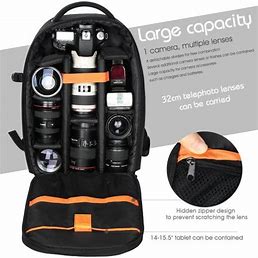 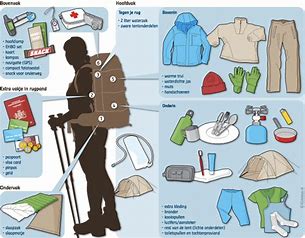 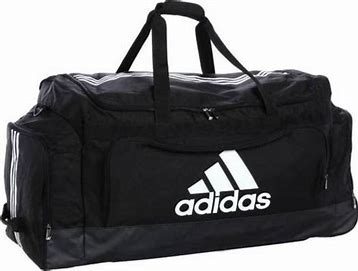 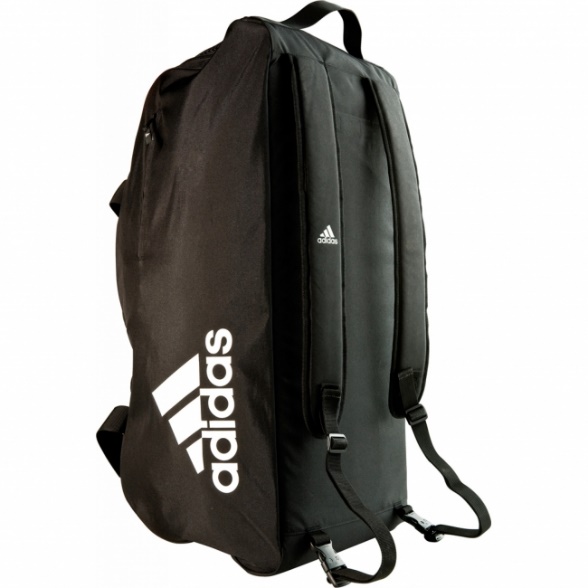 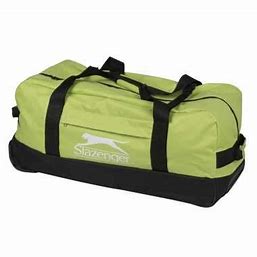 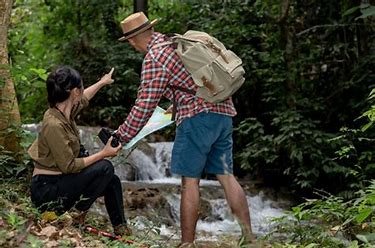 ConcurrentieBestaande oplossingen doelen van het product -sport spullen meenemen-spullen op bergen -uitstraling -comfortabel zitten 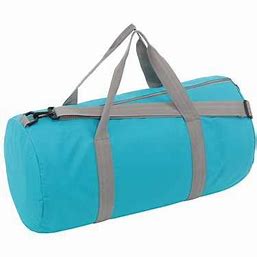 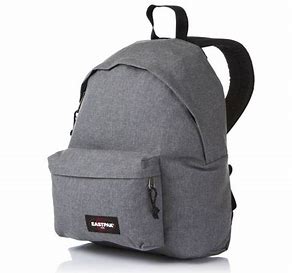 De gebruiker vind deze tassen niet goed omdat:Er kan weinig in, er zijn weinig tot geen extra vakken. De linker tas kan nooit lekker zitten. Door de lichte kleur word hij snel vies.Weten wat er op de markt is 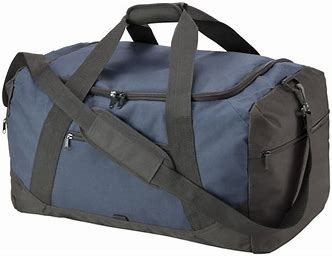 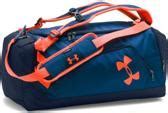 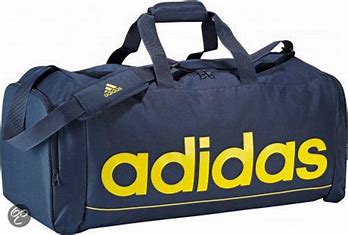 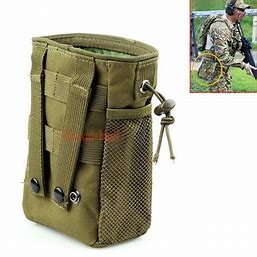 